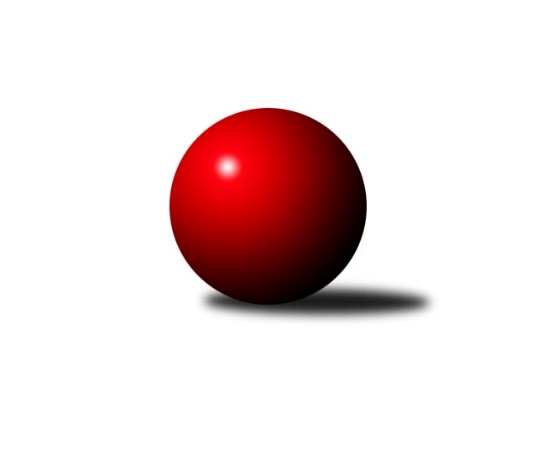 Č.1Ročník 2013/2014	16.9.2013Nejlepšího výkonu v tomto kole: 1631 dosáhlo družstvo: KK PEPINO Bruntál ˝B˝Meziokresní přebor-Bruntál, Opava 2013/2014Výsledky 1. kolaSouhrnný přehled výsledků:TJ Kovohutě Břidličná ˝C˝	- KK Minerva Opava ˝C˝	8:2	1524:1456		16.9.TJ Horní Benešov ˝E˝	- TJ Sokol Chvalíkovice ˝B˝	8:2	1583:1326		16.9.TJ Opava ˝D˝	- KK PEPINO Bruntál ˝B˝	2:8	1610:1631		16.9.RSKK Raciborz	- TJ Jiskra Rýmařov ˝C˝	8:2	1556:1474		16.9.Tabulka družstev:	1.	RSKK Raciborz	2	2	0	0	16 : 4 	 	 1514	4	2.	TJ Horní Benešov ˝E˝	1	1	0	0	8 : 2 	 	 1583	2	3.	TJ Kovohutě Břidličná ˝C˝	1	1	0	0	8 : 2 	 	 1524	2	4.	TJ Opava ˝D˝	2	1	0	1	12 : 8 	 	 1571	2	5.	KK PEPINO Bruntál ˝B˝	2	1	0	1	10 : 10 	 	 1530	2	6.	TJ Horní Benešov ˝F˝	0	0	0	0	0 : 0 	 	 0	0	7.	TJ Jiskra Rýmařov ˝C˝	1	0	0	1	2 : 8 	 	 1474	0	8.	TJ Sokol Chvalíkovice ˝B˝	1	0	0	1	2 : 8 	 	 1326	0	9.	KK Minerva Opava ˝C˝	2	0	0	2	2 : 18 	 	 1426	0Podrobné výsledky kola:	 TJ Kovohutě Břidličná ˝C˝	1524	8:2	1456	KK Minerva Opava ˝C˝	Leoš Řepka ml.	 	 193 	 194 		387 	 2:0 	 363 	 	199 	 164		Lubomír Bičík	Lubomír Khýr	 	 199 	 183 		382 	 2:0 	 325 	 	148 	 177		Lenka Hrnčířová	Ota Pidima	 	 224 	 184 		408 	 2:0 	 386 	 	181 	 205		Dominik Chovanec	Josef Kočař	 	 188 	 159 		347 	 0:2 	 382 	 	202 	 180		Jan Strnadelrozhodčí: Nejlepší výkon utkání: 408 - Ota Pidima	 TJ Horní Benešov ˝E˝	1583	8:2	1326	TJ Sokol Chvalíkovice ˝B˝	Roman Swaczyna	 	 175 	 184 		359 	 2:0 	 266 	 	140 	 126		Vlastimil Trulej	Jana Martiníková	 	 204 	 209 		413 	 2:0 	 303 	 	162 	 141		Nikolas Trupl	David Schiedek	 	 182 	 176 		358 	 0:2 	 361 	 	211 	 150		Otto Mückstein	Petr Kozák	 	 232 	 221 		453 	 2:0 	 396 	 	216 	 180		Dalibor Krejčiříkrozhodčí: Nejlepší výkon utkání: 453 - Petr Kozák	 TJ Opava ˝D˝	1610	2:8	1631	KK PEPINO Bruntál ˝B˝	Kateřina Staňková	 	 228 	 238 		466 	 2:0 	 391 	 	186 	 205		Přemysl Janalík	Milan Franer	 	 197 	 190 		387 	 0:2 	 406 	 	185 	 221		Josef Novotný	Vladislav Kobelár	 	 198 	 190 		388 	 0:2 	 411 	 	204 	 207		Jan Mlčák	Filip Jahn	 	 176 	 193 		369 	 0:2 	 423 	 	223 	 200		Martin Kadukrozhodčí: Nejlepší výkon utkání: 466 - Kateřina Staňková	 RSKK Raciborz	1556	8:2	1474	TJ Jiskra Rýmařov ˝C˝	Marek Prusicki	 	 176 	 184 		360 	 2:0 	 344 	 	175 	 169		Pavel Švan	Cezary Koczorski	 	 196 	 199 		395 	 2:0 	 357 	 	177 	 180		Miroslav Langer	Ryszard Grygiel	 	 185 	 211 		396 	 0:2 	 428 	 	211 	 217		Pavel Přikryl	Mariusz Gierczak	 	 177 	 228 		405 	 2:0 	 345 	 	167 	 178		Stanislav Lichnovskýrozhodčí: Nejlepší výkon utkání: 428 - Pavel PřikrylPořadí jednotlivců:	jméno hráče	družstvo	celkem	plné	dorážka	chyby	poměr kuž.	Maximum	1.	Kateřina Staňková 	TJ Opava ˝D˝	466.00	316.0	150.0	3.0	1/1	(466)	2.	Petr Kozák 	TJ Horní Benešov ˝E˝	453.00	292.0	161.0	1.0	1/1	(453)	3.	Josef Klapetek 	TJ Opava ˝D˝	429.00	283.0	146.0	8.0	1/1	(429)	4.	Pavel Přikryl 	TJ Jiskra Rýmařov ˝C˝	428.00	280.0	148.0	6.0	1/1	(428)	5.	Jana Martiníková 	TJ Horní Benešov ˝E˝	413.00	288.0	125.0	8.0	1/1	(413)	6.	Ota Pidima 	TJ Kovohutě Břidličná ˝C˝	408.00	279.0	129.0	4.0	1/1	(408)	7.	Martin Kaduk 	KK PEPINO Bruntál ˝B˝	403.00	274.0	129.0	6.5	2/2	(423)	8.	Ryszard Grygiel 	RSKK Raciborz	396.00	271.0	125.0	5.0	1/1	(396)	9.	Krzysztof Wróblewski 	RSKK Raciborz	396.00	280.0	116.0	7.0	1/1	(396)	10.	Dalibor Krejčiřík 	TJ Sokol Chvalíkovice ˝B˝	396.00	283.0	113.0	10.0	1/1	(396)	11.	Cezary Koczorski 	RSKK Raciborz	395.00	273.0	122.0	12.0	1/1	(395)	12.	Milan Franer 	TJ Opava ˝D˝	394.00	280.5	113.5	11.0	1/1	(401)	13.	Mariusz Gierczak 	RSKK Raciborz	387.00	276.5	110.5	8.5	1/1	(405)	14.	Leoš Řepka ml. 	TJ Kovohutě Břidličná ˝C˝	387.00	282.0	105.0	11.0	1/1	(387)	15.	Jan Mlčák 	KK PEPINO Bruntál ˝B˝	383.50	279.0	104.5	10.0	2/2	(411)	16.	Lubomír Khýr 	TJ Kovohutě Břidličná ˝C˝	382.00	260.0	122.0	13.0	1/1	(382)	17.	Přemysl Janalík 	KK PEPINO Bruntál ˝B˝	375.50	263.0	112.5	14.5	2/2	(391)	18.	Filip Jahn 	TJ Opava ˝D˝	369.00	262.0	107.0	13.0	1/1	(369)	19.	Josef Novotný 	KK PEPINO Bruntál ˝B˝	368.00	278.0	90.0	12.5	2/2	(406)	20.	Vladislav Kobelár 	TJ Opava ˝D˝	365.00	266.5	98.5	14.5	1/1	(388)	21.	Otto Mückstein 	TJ Sokol Chvalíkovice ˝B˝	361.00	264.0	97.0	17.0	1/1	(361)	22.	Vilibald Marker 	TJ Opava ˝D˝	360.00	254.0	106.0	10.0	1/1	(360)	23.	Roman Swaczyna 	TJ Horní Benešov ˝E˝	359.00	261.0	98.0	15.0	1/1	(359)	24.	David Schiedek 	TJ Horní Benešov ˝E˝	358.00	257.0	101.0	12.0	1/1	(358)	25.	Miroslav Langer 	TJ Jiskra Rýmařov ˝C˝	357.00	263.0	94.0	15.0	1/1	(357)	26.	Marek Prusicki 	RSKK Raciborz	356.00	251.0	105.0	10.0	1/1	(360)	27.	Lubomír Bičík 	KK Minerva Opava ˝C˝	356.00	259.5	96.5	9.0	2/2	(363)	28.	Dariusz Jaszewski 	RSKK Raciborz	354.00	247.0	107.0	12.0	1/1	(354)	29.	Josef Kočař 	TJ Kovohutě Břidličná ˝C˝	347.00	236.0	111.0	11.0	1/1	(347)	30.	Stanislav Lichnovský 	TJ Jiskra Rýmařov ˝C˝	345.00	251.0	94.0	8.0	1/1	(345)	31.	Pavel Švan 	TJ Jiskra Rýmařov ˝C˝	344.00	259.0	85.0	19.0	1/1	(344)	32.	Lenka Hrnčířová 	KK Minerva Opava ˝C˝	312.00	240.0	72.0	22.0	2/2	(325)	33.	Nikolas Trupl 	TJ Sokol Chvalíkovice ˝B˝	303.00	234.0	69.0	22.0	1/1	(303)	34.	Vlastimil Trulej 	TJ Sokol Chvalíkovice ˝B˝	266.00	206.0	60.0	20.0	1/1	(266)		Dominik Chovanec 	KK Minerva Opava ˝C˝	386.00	271.0	115.0	7.0	1/2	(386)		Oldřich Tomečka 	KK Minerva Opava ˝C˝	384.00	279.0	105.0	14.0	1/2	(384)		Jan Strnadel 	KK Minerva Opava ˝C˝	382.00	287.0	95.0	9.0	1/2	(382)		Radek Fischer 	KK Minerva Opava ˝C˝	363.00	255.0	108.0	12.0	1/2	(363)Sportovně technické informace:Starty náhradníků:registrační číslo	jméno a příjmení 	datum startu 	družstvo	číslo startu
Hráči dopsaní na soupisku:registrační číslo	jméno a příjmení 	datum startu 	družstvo	Program dalšího kola:2. kolo23.9.2013	po	16:30	KK PEPINO Bruntál ˝B˝ - RSKK Raciborz	23.9.2013	po	17:00	KK Minerva Opava ˝C˝ - TJ Opava ˝D˝	23.9.2013	po	17:00	TJ Horní Benešov ˝F˝ - TJ Sokol Chvalíkovice ˝B˝	23.9.2013	po	18:00	TJ Jiskra Rýmařov ˝C˝ - TJ Horní Benešov ˝E˝	Nejlepší šestka kola - absolutněNejlepší šestka kola - absolutněNejlepší šestka kola - absolutněNejlepší šestka kola - absolutněNejlepší šestka kola - dle průměru kuželenNejlepší šestka kola - dle průměru kuželenNejlepší šestka kola - dle průměru kuželenNejlepší šestka kola - dle průměru kuželenNejlepší šestka kola - dle průměru kuželenPočetJménoNázev týmuVýkonPočetJménoNázev týmuPrůměr (%)Výkon1xKateřina StaňkováTJ Opava D4661xKateřina StaňkováTJ Opava D120.574661xPetr KozákHor.Beneš.E4531xPetr KozákHor.Beneš.E112.994531xPavel PřikrylRýmařov C4281xPavel PřikrylRýmařov C112.74281xMartin KadukPEPINO B4231xMartin KadukPEPINO B109.454231xJana MartiníkováHor.Beneš.E4131xMariusz GierczakRaciborz106.644051xJan MlčákPEPINO B4111xJan MlčákPEPINO B106.34411